21 июня 2023 года в рамках районной антинаркотической акции «Даже не пробуй!» на базе МБОУ Корсаковская СОШ  со школьниками, посещающими пришкольный лагерь совместно с ППМС-Центром была проведена игра-путешествие «Быть здоровым-здорово!».	В игре приняло участие 28 детей.  Участники разбились на пять команд.  Дети с задором выполняли задания по станциям.  Помогали детям вожатые – учащиеся старших классов и воспитатели. Игра прошла весело           и познавательно . В конце игры были подведены итоги. Командам -победителям были вручены почетные грамоты, а всем участникам  памятные подарки. 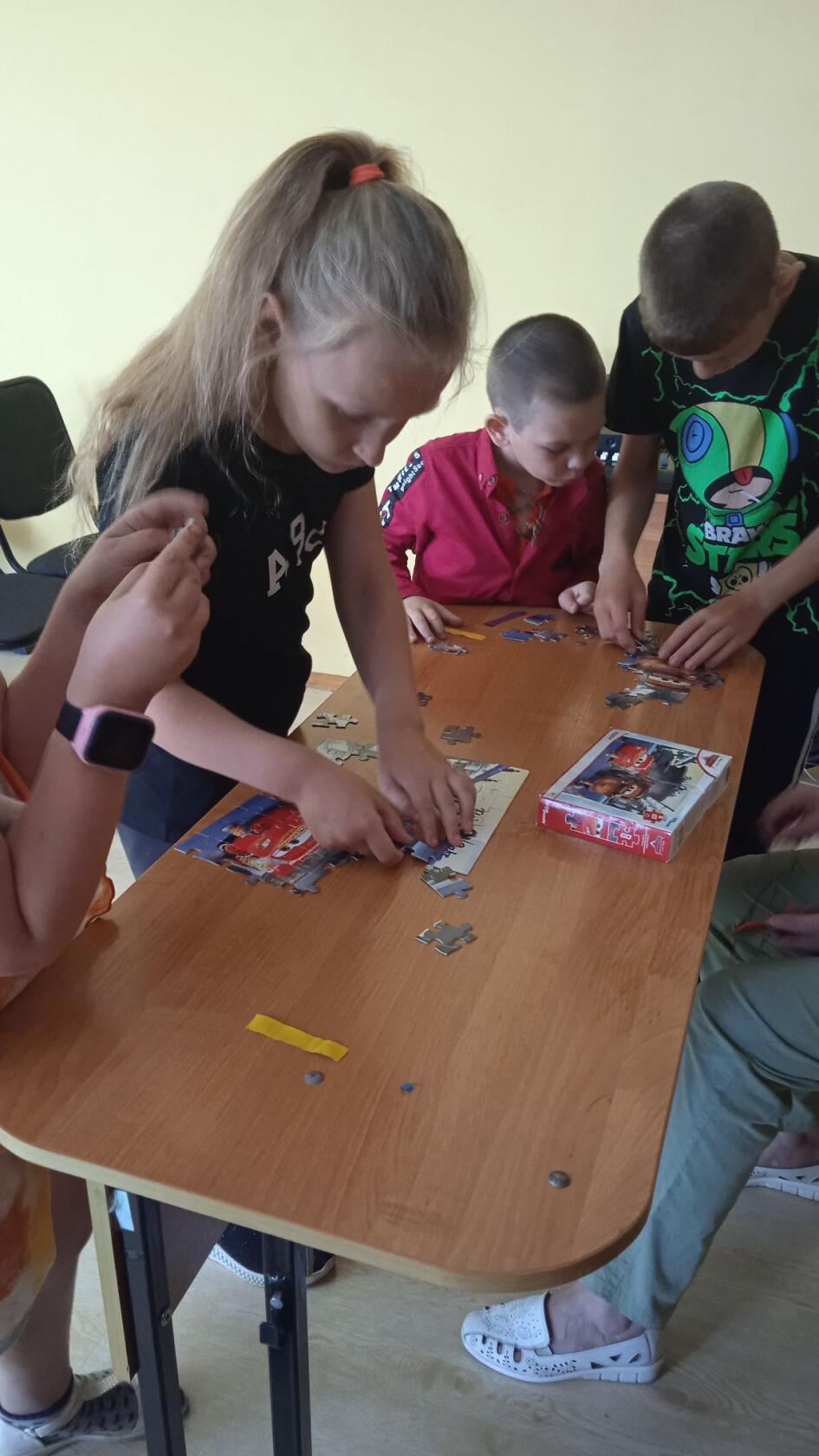 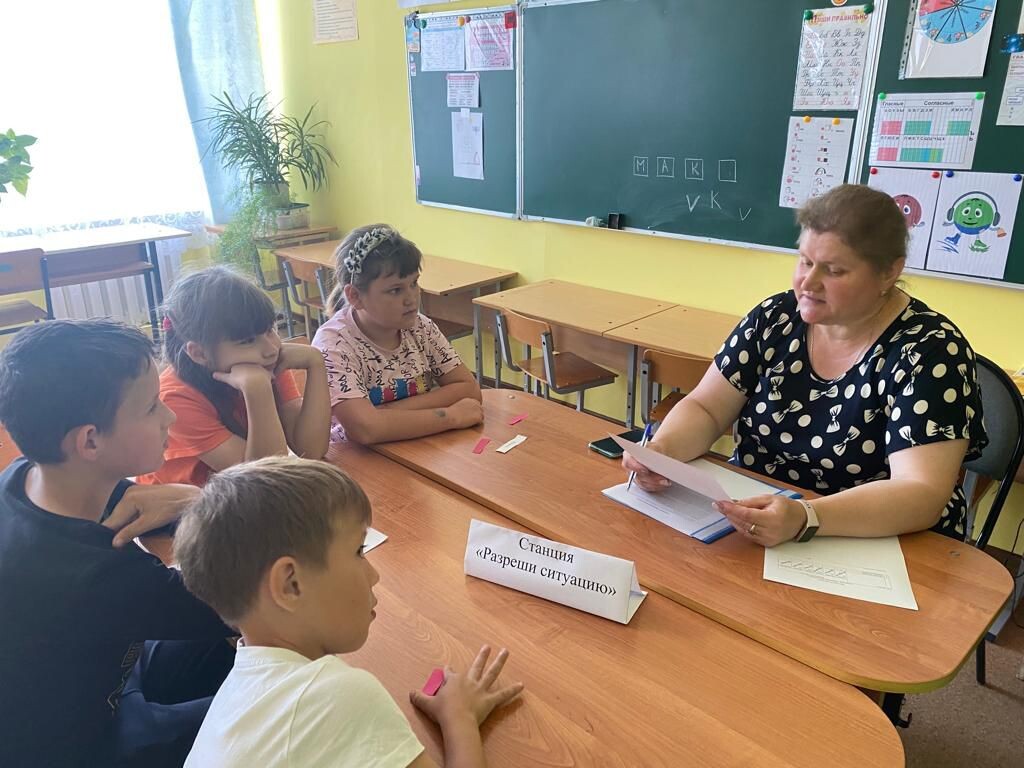 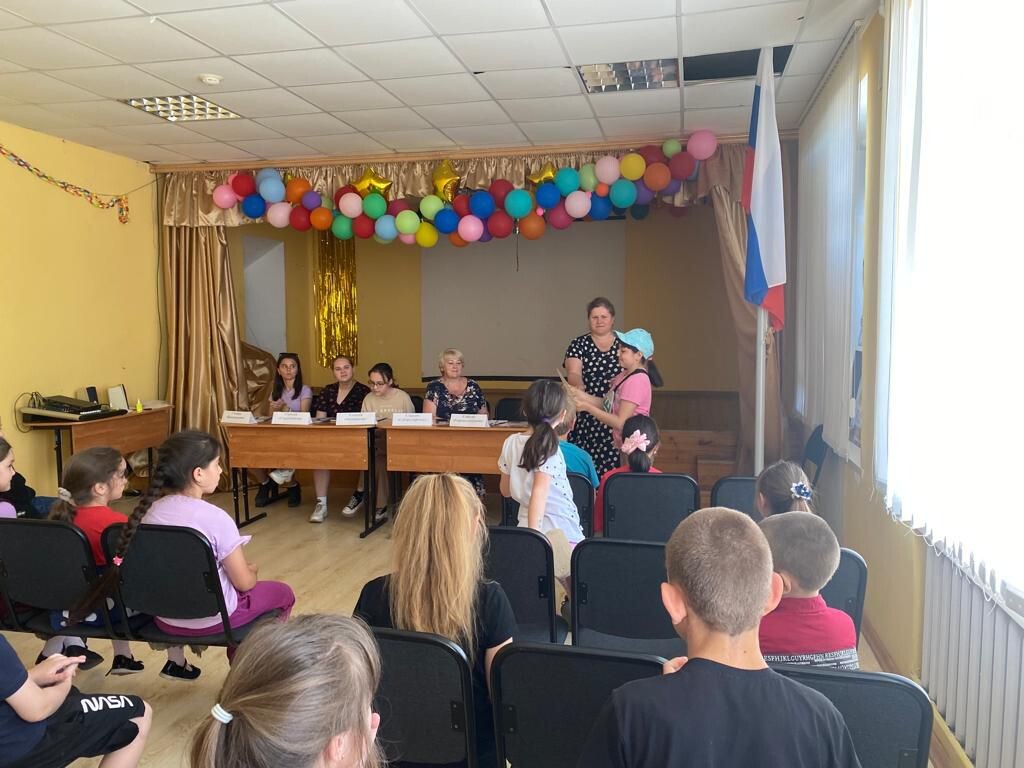 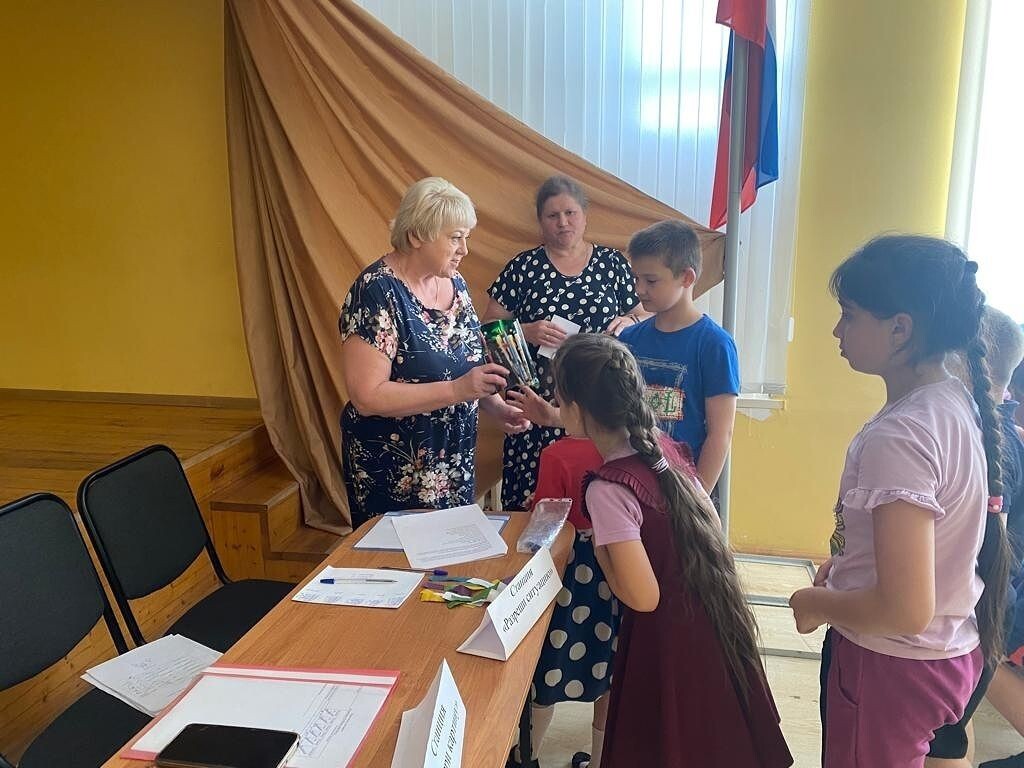 